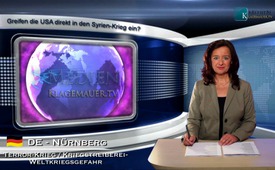 Greifen die USA direkt in den Syrien-Krieg ein?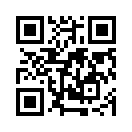 Am 13. Juni 2013 erklärte der stellvertretende nationale Sicherheitsberater des USPräsidenten, Ben Rhodes, vor Journalisten ...Am 13. Juni 2013 erklärte
der stellvertretende nationale
Sicherheitsberater des USPräsidenten,
Ben Rhodes, vor
Journalisten, die US-Regierung
sei zu dem Schluss gekommen,
dass die Regierung
Assad in Syrien Sarin-Nervengas
gegen die eigene Bevölkerung
eingesetzt und damit 100
bis 150 Syrer getötet habe.
Damit sei die von Präsident
Obama definierte „rote Linie“
überschritten worden und ein
direktes Eingreifen der USA
gerechtfertigt. Dem entgegen
betont Jean Pascal Zanders,
ein Experte des Instituts für
Sicherheitsstudien der Europäischen
Union, es gebe keine
Belege für den Einsatz von
Saringas durch die syrische
Regierung. Selbst Anthony
Cordesman, ein hochrangiger
Experte am Zentrum für Strategische
und Internationale
Studien, der anfänglich eine
amerikanische Intervention in
Syrien befürwortete, schrieb
am 14. Juni 2013 in einem Artikel:
„Die Entdeckung, dass
Syrien Chemiewaffen einsetzte,
ist möglicherweise bloß
ein politischer Trick.“
Russlands Leiter des Auswärtigen
Ausschusses, Alexej
Puschkov, erklärte: „Die Information
über den Einsatz
chemischer Waffen durch Assad
wurden an derselben Stelle
fabriziert wie die Lügen
über Saddam Husseins Massenvernichtungswaffen
im Vorfeld
des Irak-Krieges.“von hk.Quellen:http://bueso.de/node/6532http://bueso.de/node/6538http://diepresse.com/home/politik/1418606/Red-Line-ueberschritten_USA-greifen-in-SyrienKrieg-einhttp://klagemauer.info/?a=showportal&keyword=terror&id=1114Das könnte Sie auch interessieren:#Syrien - www.kla.tv/Syrien

#UnruhenSyrien - in Syrien - www.kla.tv/UnruhenSyrienKla.TV – Die anderen Nachrichten ... frei – unabhängig – unzensiert ...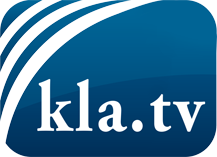 was die Medien nicht verschweigen sollten ...wenig Gehörtes vom Volk, für das Volk ...tägliche News ab 19:45 Uhr auf www.kla.tvDranbleiben lohnt sich!Kostenloses Abonnement mit wöchentlichen News per E-Mail erhalten Sie unter: www.kla.tv/aboSicherheitshinweis:Gegenstimmen werden leider immer weiter zensiert und unterdrückt. Solange wir nicht gemäß den Interessen und Ideologien der Systempresse berichten, müssen wir jederzeit damit rechnen, dass Vorwände gesucht werden, um Kla.TV zu sperren oder zu schaden.Vernetzen Sie sich darum heute noch internetunabhängig!
Klicken Sie hier: www.kla.tv/vernetzungLizenz:    Creative Commons-Lizenz mit Namensnennung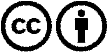 Verbreitung und Wiederaufbereitung ist mit Namensnennung erwünscht! Das Material darf jedoch nicht aus dem Kontext gerissen präsentiert werden. Mit öffentlichen Geldern (GEZ, Serafe, GIS, ...) finanzierte Institutionen ist die Verwendung ohne Rückfrage untersagt. Verstöße können strafrechtlich verfolgt werden.